Перечень мероприятий для молодёжи на 2019 годМы всегда рады полезным и ярким идеям и предложениям!Наши контакты: отдел молодёжной политики УКС и МП Администрации города;Адрес:  г. Когалым, ул. Дружбы народов, д.7, каб. 420, 439, электронная почта: kogalymmolod@rambler.ru.Группа в социальной сети «ВКонтакте» - http://vk.com/molodezka_kogalym  Начальник отдела – Ахрамович Евгения Анатольевна, тел. 93-665; специалист-эксперт – Бортэ Наталия Михайловна, тел. 93-894; специалист-эксперт – Мартынова Анна Исмаиловна, тел. 93-895; старший инспектор – Нагимова Екатерина Владимировна, тел. 93-664.Муниципальное автономное учреждение «Молодёжный комплексный центр «Феникс»Адрес учреждения: г. Когалым, ул. Сибирская, д.11.Директор учреждения – Хайруллина Лариса Геннадьевна;  заместитель директора учреждения – Перминова Ольга Ринатовна.Контактные телефоны: 4-09-66 – приёмная; 4-10-66 – директор, 4-08-24 – отдел по трудоустройству молодёжи. Электронная почта: MKCentr11@yandex.ru Адрес сайта: http://мкц-феникс.рфНаименованиеПримерные сроки проведенияМесто проведения Примечания, логотипы, ссылкимеждународный уровеньмеждународный уровеньмеждународный уровеньмеждународный уровеньмеждународный уровеньМеждународный молодежный образовательный форум «Арктика. Сделано в России» ( в рамках Международного форума «Арктика – территория диалога»)апрельг. Архангельск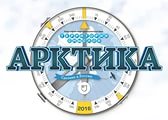 https://vk.com/forumarctic Международный молодежный управленческий форум «Алтай. Точки Роста»июньг. Белокуриха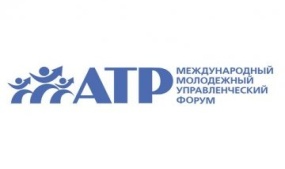    http://atrsib.ru/  Международный молодежный форум ТИМ «Бирюса»июль – августг. Дивногорскhttps://timbiryusa.ru   Международный конкурс «Мой первый бизнес»01 октября 2018-31 марта 2019- Международный конкурс для молодых предпринимателей до 18 летhttps://kapitany.ru всероссийский уровень всероссийский уровень всероссийский уровень всероссийский уровень всероссийский уровень мероприятия, конкурсы, фестивалимероприятия, конкурсы, фестивалимероприятия, конкурсы, фестивалимероприятия, конкурсы, фестивалимероприятия, конкурсы, фестивалиВсероссийский конкурс молодёжных проектов  (среди физических лиц)январь-Участники - лица в возрасте от 14 до 30 лет, размер гранта - до 300,00 т.р.Первый этап - заочный. Очный этап -в рамках окружных форумов. Участие - через персональный аккакунт в АИС «Молодёжь России». http://grant.myrosmol.ru/  Всероссийский конкурс проектов молодёжных коллективов январь-февраль-Участники  - объединения трех и более граждан Российской Федерации в возрасте от 14 до 30 лет, которые являются представителями образовательных организаций среднего общего образования, среднего профессионального образования, высшего образования,размер гранта - до 200 000,00 т.р..В заочной форме. Участие - через персональный аккакунт в АИС «Молодёжь России». http://grant.myrosmol.ru/Всероссийский конкурс творческих инициатив молодёжи (среди физических лиц)приём заявок - до 01 марта -Участники - лица в возрасте от 14 до 30 лет, размер гранта - до 300 000,00 т.р.Первый этап - заочный.Очный этап - в рамках всероссийского форума «Таврида».Участие - через персональный аккакунт в АИС «Молодёжь России». http://grant.myrosmol.ru/Конкурс на предоставление субсидий из федерального бюджета некоммерческим организациям, в том числе молодежным и детским общественным объединениям, на проведение мероприятий по содействию патриотическому воспитанию граждан РФсентябрь-октябрь- Участники  - некоммерческие организации, в том числе молодежные и детские общественные объединения, являющиеся юридическими лицами и зарегистрированные в установленном законодательством Российской Федерации порядкеВ заочной форме.http://grant.myrosmol.ru/Конкурс «Лидеры России»октябрь 2018- март 2019- 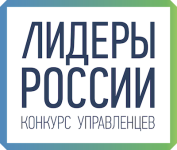 https://лидерыроссии.рфВсероссийский конкурс лидеров и руководителей детских и молодежных общественных объединений «Лидер XXI века»март-ноябрь- 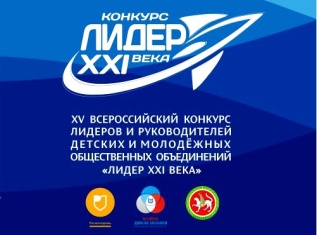 https://vk.com/konkurslider муниципальный этап проводится МАУ ДО «Дом детского творчества»Всероссийский конкурс молодёжных авторских проектов, направленных на социально-экономическое развитие российских территорий «Моя страна – моя Россия»апрель-май - 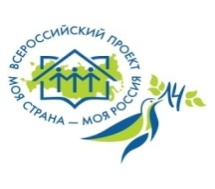 прием заявок  - до 10 апреля http://www.moyastrana.ru/Литературный патриотический фестиваль «Русские рифмы»май-ноябрь-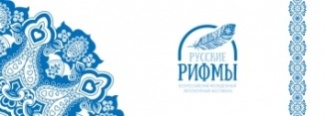 https://vk.com/rusrifmy до 31 августа – приём заявокhttps://vk.com/roscultcВсероссийский конкурс «Доброволец России» сентябрь-декабрьфинал - в г. Москва на всероссийском форуме «Доброволец России»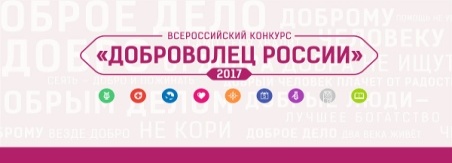 https://добровольцыроссии.рф/Предварительно проводится региональный этапКонкурс лучших практик профессионального самоопределения молодежи «Премия Траектория»октябрь-ноябрь- 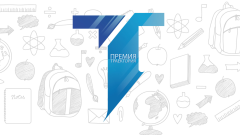 Конкурс практик проведения профориентационных мероприятий, направленных на информирование о востребованных профессиях на рынке труда и профессиональную агитацию молодежи.Заявки на участие в конкурсе принимаются по следующим номинациям: "Профессиональный выбор", "Кадры для развития", "Инициатива"Всероссийский молодежный фестиваль патриотической   песни «Я люблю тебя, Россия!»октябрь-декабрь- 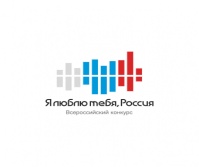  (предварительно проводится региональный этап)Всероссийская информационная акция по профилактике ВИЧ-инфекции и ассоциированных с ней заболеваний в молодёжной среде «Должен знать»ноябрь- декабрь- форумыфорумыфорумыфорумыфорумыВсероссийский урбанистический хакатон «Города»октябрьНовгородская область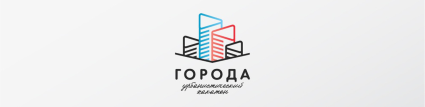 сентябрь-октябрь – отбор участниковhttps://vk.com/hakatongorodaВсероссийский молодежный образовательный форум «Таврида»июнь – августРеспублика Крым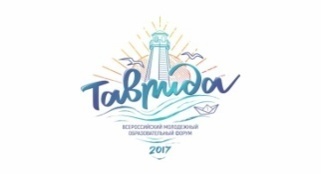 регистрация откроется 05 мартаhttps://vk.com/tavridaforum Всероссийский молодежный образовательный форум «Территория смыслов на Клязьме»июнь – августКамешковский  район Владимирской области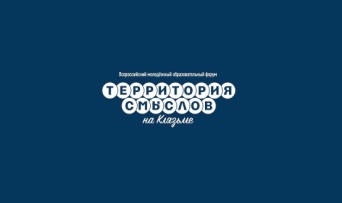 http://территориясмыслов.рфВсероссийский молодежный образовательный форум «Балтийский Артек»июнь – августКалининградская область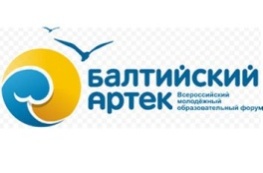 http://www.baltartek.ru/ruВсероссийский форум рабочей молодежисентябрьСургут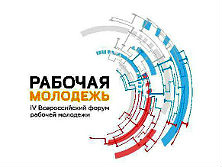 https://vk.com/trud_mol Всероссийский форум молодых семей и фестиваль клубов молодых семейиюль- https://vk.com/club148477375Всероссийский форум добровольцев, вручение премии «Доброволец России»декабрьМосква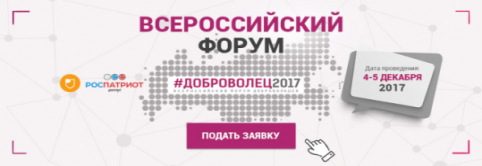 http://форумдоброволец.рф/ноябрь – отбор участниковVIII Международный молодежный промышленный форум «Инженеры будущего 2019» июльОренбургская областьЦели и задачи форума: популяризация инженерной профессии и вовлечение представителей технических специальностей в процессы инновационного развития машиностроительного комплекса.
К участию в форуме приглашаются:
- молодые специалисты - представители российских промышленных предприятий;
- студенты, аспиранты, сотрудники российских образовательных 
организаций высшего образования;
- представители зарубежных стран.мероприятия и проекты Всероссийского общественного движения «Волонтёры Победы»  http://волонтёрыпобеды.рфмероприятия и проекты Всероссийского общественного движения «Волонтёры Победы»  http://волонтёрыпобеды.рфмероприятия и проекты Всероссийского общественного движения «Волонтёры Победы»  http://волонтёрыпобеды.рфмероприятия и проекты Всероссийского общественного движения «Волонтёры Победы»  http://волонтёрыпобеды.рфмероприятия и проекты Всероссийского общественного движения «Волонтёры Победы»  http://волонтёрыпобеды.рфВсероссийский проект «Моя история»в течение годаОказание волонтерского содействия гражданам в изучении истории семьи и составлении семейного древа. Взаимодействие с федеральными, региональными и ведомственными архивами. Обучение волонтеров.Всероссийский проект «Слово Победителя»в течение годаСбор, монтаж и публикации видеороликов воспоминаний ветеранов Великой Отечественной войны. Истории ветеранов про войну, любовь, дружбу, честь, подвиги товарищей и своих собственных будут публиковаться на официальном канале YouTube Волонтеров ПобедыПроект «Медиапобеда»Подготовка в регионах медиакоманд, образовательная программа (очная и дистанционная) по получению навыков и знаний в сфере медиа, направленная на создание качественного позитивного, исторического, образовательного контентаОбразовательная онлайн -платформа «Моя Победа»в течение годаПубликация на сайте волонтерыпобеды.рф подборки обучающих видеороликов, направленных на повышение уровня знаний по истории России, государственности, культуре, краеведению, личностной эффективности, технологиям организации мероприятийСерия исторических квестов, посвящённых: - 75 летию со дня снятия блокады Ленинграда;- освобождению Крыма;- Победе во II-ой мировой войне («Дальневосточная Победа»); - М.А.Калашникову («Калашников - квест»)январьмайавгустсентябрьноябрьВсероссийский конкурс «Послы Победы»февраль-майОтбор лучших добровольцев для помощи в организации празднования Дня Победы. В конкурсе могут принять участие активисты в возрасте от 18 лет, которые в течение всего года участвовали в работе Движения. Победители конкурса станут волонтерами парада Победы на Красной площади в г. Москве и в г. Туле.Всероссийская акция «#ВамЛюбимые»мартПоздравление женщин-ветеранов с Международным женским днем.Всероссийская игра «РИСК» (разум, интуиция, скорость, команда)февраль -декабрьПроведение игр, посвященных достижениям России. «РИСК» − это командная интеллектуально- развлекательная игра. Количество участников в команде - от 3 до 8.Акции «Георгиевская ленточка», «Письмо Победы», «Свеча Памяти»,  «День Героев Отечества», «Бессмертный полк» и др.в течение годамежрегиональные мероприятиямежрегиональные мероприятиямежрегиональные мероприятиямежрегиональные мероприятиямежрегиональные мероприятия Форум молодёжи УрФО  «УТРО»июнь-июльТюменьапрель-май - отбор участниковокружные (региональные) мероприятия окружные (региональные) мероприятия окружные (региональные) мероприятия окружные (региональные) мероприятия Конкурс молодежных проектов ХМАО-Югрыянварь-февральг.Ханты-МансийскКонкурс на получение субсидий социально ориентированными общественными организациями на реализацию мероприятий в области образования, молодежной политики и военно-патриотического воспитания молодежи в ХМАО-Югрефевраль-мартг.Ханты-МансийскКонкурс проектов  в сфере молодежной политики и военно-патриотического воспитания молодежи в ХМАО-Югре на получение грантов в форме субсидиимартг. Ханты-МансийскФорум школьников и студентов «Креативный город»мартг. Ханты-МансийскВыдвижение кандидатур на вручение Премии Губернатора ХМАО-Югры по поддержке талантливой молодёжимарт - майг.Ханты-МансийскРегиональный этап Всероссийского конкурса «Доброволец России»апрель-сентябрьг.Ханты-МансийскРегиональный молодежный форум «Югра - территория развития»апрельг. Ханты-МансийскОкружной фестиваль «Студенческая весна»апрельг. Ханты-МансийскРегиональный этап военно-тактической игры «Заря. Сутки на броне»апрельг. Пыть-ЯхФестиваль молодежных проектов национальных объединений ХМАО-Югры «Через многообразие к единству»майг.Ханты-МансийскЛетний Форум-центриюнь-августг. НефтеюганскОкружной молодежный Форум-фестиваль в рамках профилактики экстремизмасентябрьг. Ханты-Мансийск«Всероссийский молодежный фестиваль патриотической песни «Я люблю тебя, Россия!» (региональный этап)сентябрьг. Пыть-ЯхОкружные военно-спортивные игры «Орленок», «Зарница»сентябрьг. Пыть-ЯхОкружной молодежный проект «Учеба Для Актива Региона» (региональный этап)октябрьг.Ханты-МансийскОкружной фестиваль клубов молодых семейоктябрьг. Пыть-ЯхПатриотический проект «Живая Память»в течение года-муниципальные мероприятия муниципальные мероприятия муниципальные мероприятия муниципальные мероприятия II благотворительный концерт «Белый цветок»февральI форум молодёжных активов (советов, союзов)февральГородской фестиваль семейного творчествамартЮнармейский слетмартКонкурс молодёжных инициативмарт - сентябрьКоординационные встречи с руководителями и членами волонтёрского движениямарт, сентябрьг.КогалымВстречи с молодёжью города «Живое слово»март, ноябрьг.КогалымI форум работающей молодёжи «Молодёжь в действии -2019»апрельг.КогалымПоказательные выступления по ракетомодельному спорту, посвящённые Дню космонавтикиапрельг.Когалым Цикл мероприятий в рамках Недели добрых делапрельг.КогалымМуниципальный этап окружного молодёжного проекта «Молодёжная Лига Управленцев Югры»»апрель -сентябрьг.КогалымТоржественная программа в рамках весенне-осеннего призыва в ряды Вооружённых Сил Российской Федерацииапрель, октябрьг.КогалымГородской конкурс социально значимых проектов, направленных на развитие гражданских инициатив в городе Когалымеапрель – майг.Когалым Праздничные мероприятия, посвящённые Дню Победы. Акция «Бессмертный полк»майг.КогалымГородские ВСИ «Зарница», «Орлёнок»майг.КогалымСемейный фестиваль нетрадиционных средств передвижения  июньг.КогалымМероприятие в рамках Дня России «Здоровая Россия»июньг.КогалымМероприятие, посвящённое Дню молодёжииюньг.КогалымВолонтёрские акции, направленные на пропаганду здорового образа жизни: «Ярмарка здоровья», «К здоровью наперегонки»июнь-августг.КогалымОрганизация лагеря труда и отдыхаиюньг.КогалымРабота досуговых площадок июнь-августг.КогалымМероприятия в рамках организации семейного отдыхаиюль-августг.КогалымКонкурсный отбор общественно-полезных проектов (инициатив) «Твоя инициатива»июль 2019 - январь 2020Спортивно-туристическая игра «Адреналин»августМероприятие в рамках Дня солидарности в борьбе с терроризмомсентябрьМероприятия в рамках празднования Дня города Когалыма и Дню работника нефтяной и газовой промышленностисентябрьАкция «Шаг навстречу»сентябрьКонкурс на вручения премии Главы города Когалыма в сфере реализации молодёжной политикисентябрь-ноябрьГородской молодёжный слет «Перекрёсток»ноябрьМолодёжный форум декабрьОрганизация отдыха детей по наградным путёвкам ДО и МП в течение годаВолонтёрский проект  «Я дарю тебе мир» по социализации  молодёжи, находящейся в трудной жизненной ситуациив течение годаВолонтёрский проект  «Подари себе сказку» для детей с ограниченными возможностями здоровьяв течение годаЦикл марш-бросков «В здоровом теле – здоровый дух!»в течение годаОрганизация временного трудоустройства подростковв течение года